Charles UniversitySecond Faculty of Medicine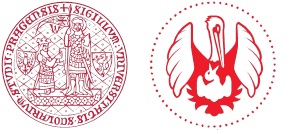 Literature review  Doctoral study programme: [Human Physiology and Pathophysiology][Title of Dissertation][Academic title, name and surname of the author]Prague [year]Supervisor: [Full name with all titles]Advisor: [Full name with all titles][delete after adjusting]